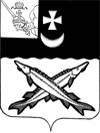 УПРАВЛЕНИЕ ОБРАЗОВАНИЯАДМИНИСТРАЦИИ БЕЛОЗЕРСКОГОМУНИЦИПАЛЬНОГО ОКРУГАВОЛОГОДСКОЙ ОБЛАСТИДзержинского ул., д.18а, оф.3, г.Белозерск, Вологодская область,Российская Федерация, 161200Телефоны (81756)  2-23-68, (81756) 2-10-03e-mail: uo@belozer.ru_______________ №______________                      На__________     №  от _______Информация о готовности образовательных учреждений  к 2023-2024 учебному году           В Белозерском муниципальном округе в 2023-2024 учебном году будут функционировать 17 образовательных учреждений: 9 общеобразовательных учреждений, 5 дошкольных учреждений и 3 учреждения дополнительного образования. В настоящее время завершается процедура реорганизации  МОУ «Гулинская основная школа» путём присоединения к МОУ «Антушевская средняя школа».          В период с 01.06.2023 по 06.07.2023 года в соответствии с Постановлением главы Белозерского муниципального округа «О подготовке и проверке готовности образовательных учреждений Белозерского муниципального округа к 2023-2024 учебному году» от 29.05.2023  № 96, комиссия  обследовала и  приняла  16 образовательных организаций (26  зданий).  Комиссией  было  проверено  состояние  всех  помещений,  которые  будут  задействованы  в  образовательном  процессе  и  прилегающих  к  ним  территорий: пожарная  и антитеррористическая  безопасность, санитарно - эпидемиологическое   и  эстетическое  состояние объектов, готовность работы учреждений в  условиях  распространения новой  коронавирусной инфекции (COVID -19).              В образовательных  учреждениях  проведены  текущие  и косметические  ремонты. В МОУ «Антушевская СШ» осуществлен ремонт пола в кабинете начальных классов и установлены стеклопакеты в 2-х кабинетах за счет средств местного бюджета на сумму 303 000,0 руб., также установлены стеклопакеты в кабинете начальных классов  за счет внебюджетных средств (100 000,0 руб.),  в МОУ «Мондомская школа» и МОУ «Шольская СШ» проведён ремонт кабинетов и  рекреаций для создания центра «Точка роста» на сумму 2 230 000,0 руб.: Мондомская школа - 500 000,0 руб., Шольская средняя школа – 1 730 000,0 руб. Кроме того, в МОУ «Шольская СШ»  осуществлен ремонт системы отопления на сумму 489 470,0 руб., в МОУ «Белозерская КШИ» - монтаж системы видеонаблюдения (155 974,0 руб.). В настоящее время проводится капитальный ремонт МДОУ «Детский сад № 7 «Ленок», сумма контракта составляет 12 600 000,0 рублей (подрядчик – ООО «Дельта строй»); капитальный ремонт стадиона (15 560 009,0 рублей) МОУ СШ № 2 им. С.С. Орлова (подрядчик – ООО «Жилищно-коммунальные услуги»). 	Санитарно-эпидемиологическое  состояние  помещений, в которых  будут  организованы  образовательные  процессы, удовлетворительное и  соответствует  СанПиНам. Образовательные учреждения готовы к работе в условиях сохранения рисков распространения новой коронавирусной инфекции. В школах и  детских садах  имеются  обеззараживатели  воздуха, бесконтактные  термометры,  средства индивидуальной  защиты.     В ходе приёмки образовательных учреждений комиссией  проверено состояние антитеррористической  безопасности  объектов  образования: - системы   видеонаблюдения установлены во  всех  образовательных учреждениях,  в школах  и  детских  садах   ведется  непрерывная  видеозапись, архивирование и хранение данных;- кнопки экстренного  вызова  охраны  установлены  во  всех  образовательных учреждениях;  -  системой экстренного оповещения работников, обучающихся и иных лиц, находящихся на объекте (территории)  о потенциальной угрозе возникновения или возникновении чрезвычайной ситуации,  оборудованы все  объекты образования. Все   системы  оповещения находится в исправном и рабочем состоянии; - прямой  бесперебойной и устойчивой телефонной связью,  которая  находится в исправном состоянии,  оборудованы все  объекты;-  на  всех  объектах   установлено  дежурство,  пропускной режим и охрана в ночное  время. В 9 учреждениях охрана  в  ночное время осуществляется  по договору с  ЧОП (ООО ЧОО «Локер+»);- планы  эвакуации работников, обучающихся и иных лиц, находящихся на объекте (территории) в случае получения информации об угрозе совершения или о совершении террористического акта,  разработаны во  всех  образовательных учреждениях;- на объектах имеются   тематические  информационные  стенды , на  которых размещены наглядные пособия, содержащие информацию о порядке действий работников, обучающихся и иных лиц, находящихся на объекте (территории), при обнаружении подозрительных лиц или предметов на объектах (территориях), поступлении информации об угрозе совершения или о совершении террористических актов на объектах (территориях), а также схема эвакуации при возникновении чрезвычайных ситуаций, номера телефонов аварийно-спасательных служб, правоохранительных органов и органов безопасности;- контроль за выполнением требований к антитеррористической защищенности объектов  лежит   на  руководителях   ОУ  и  ответственных  лицах,  назначенных  на  основании приказов;- в  ОУ  имеются планы проведения  инструктажей и практических занятий по действиям при обнаружении на объектах (территориях) посторонних лиц и подозрительных предметов, а также при угрозе совершения террористического акта; дежурными, воспитателями и  иными  ответственными  лицами проводится периодический обход и осмотр объектов (территорий), их помещений;   Все объекты образования на территории Белозерского муниципального  округа  оборудованы  системами  АПС с  выводом  сигналов на  единый  пульт  пожарной  охраны, системами голосового и звукового  оповещения людей  о пожаре, первичными средствами пожаротушения, телефонной  связью.  В двух дошкольных учреждениях имеется внутренний противопожарный водопровод. Эвакуационные пути во всех  ОУ  соответствуют  требованиям.   Во  всех  образовательных учреждениях  имеются противодымные  системы.     Приняты  без  замечаний все учреждения, за исключением 4-х общеобразовательных организаций: МОУ «Антушевская СШ» (отсутствие светильника на запасном выходе в дошкольной группе), МОУ «Глушковская ОШ» (требуется замена лампы в светильнике освещения на запасном выходе), МОУ СШ № 2 (отсутствие калиток в ограждении для учащихся старших классов), МОУ «Гулинская ОШ» (требуется замена входной группы). Антушевская и Глушковская школы нарушения устранили. МОУ СШ № 2 заключили контракт с ООО «Метрология» на ремонт ограждений на сумму 2 503 637,85 рублей. Замена входной группы  в МОУ «Гулинская ОШ» будет проведена в 2024 году.     Образовательные  учреждения  готовы  к  началу 2023-2024  учебного  года, в  ходе  приёмки зданий и помещений  объектов  образования  угрозы  жизни,  здоровья  обучающихся  и  воспитанников  не  выявлено.       Начальник управления образования:                                                       Н.А. ВоеводинаПредставительное Собраниеокруга